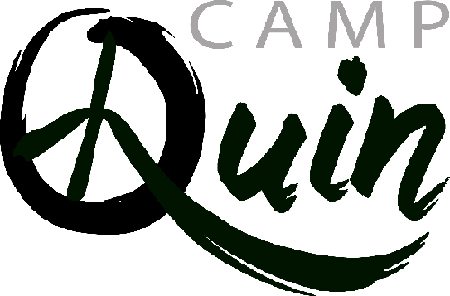 2021 Camper Registration FormCamper Information		Name: 					Nickname:			Last Name:	                                           	 Gender:				 Birth Date:			Grade Entering: ____________________     Tell us how you heard about Camp Quin?___________________________________________________________                                                                                                                         Parent/Guardian/Caregiver Information:Parent 1-First Name:					Last Name:						                                                                                                                                                                      Relationship to Camper:												                                                                                                                                                                   Telephone:						Email: 						  	                                                                                       Address:      													                                                                                                                                                                                          City:							State:			Zip:   			 	                                                 Parent 2-First Name:					Last Name:						                                                                                                                                                                      Relationship to Camper:    										 	                                                                                                                                                              Telephone:						Email:  							                                                                                           Address: 													                                                                                                                                                                                               City:							State:			Zip:   				Emergency Contact InformationEmergency Contact 1 – First Name:				Last Name:					Telephone:							Relationship to Camper:				                                                  Emergency Contact 2 – Frist Name:				Last Name:					Telephone:							Relationship to Camper:				Programs at Camp QuinCampers need to choose one (1) major and two (2) minor programs they would like to take. Under the Major program, put a “1” by your first choice and a “2” by your second choice.  Under each of the Minor Programs place a “1” by your first choice and a “2” by your second choice.  Each of the 3 programs MUST have a 1st and 2nd choice option.Additional InformationDo you want VEGETARIAN Meals ______ Yes   ______ NoOther SPECIAL NEEDS (dietary or medical) __________________________________________________________Deposit & Payments:  The cost for camp is $300.00, and a $50.00 deposit must be included with this registration form.  The remaining $250.00 will be due June 20.  Payments can be made by check payable to: Camp Quinn, c/o Camp Directors, P.O. Box 277, Palmyra, NY  14522Scholarships: Through fundraising and grants awarded to Camp Quin there is a small of amount of tuition assistance available to campers.  Please fill out the scholarship form found on the web page and submit with your registration deposit.Refund Policy:	Deposits are refundable until June 1st.Waiver/Statement of Parent:  In signing this application, I hereby certify that the information provided is accurate.  I recognize there is an element of risk in any adventure, sport or activity associated with the outdoors.  I have read and understand the payment, refund early dismissal policies.Please answer yes or no on each below item:The camper may participate in swimming and boating activities with a counselor and lifeguard present in the pool and boating area.			Yes _____	No _____The camper may be photographed and/or appear in a video, or written media to be used for publicity purposes, newspapers, radio internet, TV, etc.	Yes _____	No _____Print Name of Parent/Guardian/Caregiver:									Relationship to Camper:												Camper Signature: _____________________________________________________________________________												MAJORSMINOR 1MINOR 2_____ Improv/Storytelling_____ Nature of Us_____ Improv/Storytelling_____ Visual Arts_____ Fire & Food_____ Visual Arts_____ Words & Music_____ Kayaking (must be proficient in swimming)_____ Words & Music_____ Yoga_____ Camp Fire Building_____ Yoga